NEW HAMPSHIRE (VESSEL) BILL OF SALELOCATION OF SALE.This bill of sale was created on the ____ day of ________________, 20____ in the County of _________________________, State of New Hampshire.THE PARTIES.Buyer’s Name: ____________________________________ with a mailing address of _____________________________________________________________ ("Buyer").Seller’s Name: ____________________________________ with a mailing address of _____________________________________________________________ ("Seller").The Buyer and Seller hereby agree as follows:THE EXCHANGE.    check one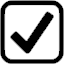  - Cash Payment. The Buyer agrees to pay $_______________ (US Dollars) to the Seller. - Trade-in. The Buyer agrees to pay $_______________ (US Dollars) and trade-in their boat described as (trade-in boat): Make: __________ Year: __________ Title Number: ________________Hull ID Number: ______________________ Odometer: ________________ (hours) - Gift. The Seller is giving the boat as a gift to the Buyer. The value of the boat is $_______________ (US Dollars).The above-checked selection is in exchange for the possession and ownership of the boat/motor(s)/trailer described in Section 4.BOAT/MOTOR(S)/TRAILER DESCRIPTION.☐ Boat. Make: __________ Year: __________ Title Number: ________________Hull ID Number: ______________________ Odometer: ________________ (hours)☐ Trailer. Make: __________ Year: __________ VIN Number: ______________________ License Plate Number: ______________☐ Motor. Make: __________ Year: __________ HP: __________Serial Number: ______________________☐ Motor. Make: __________ Year: __________ HP: __________Serial Number: ______________________VALUES. The Buyer shall purchase for the agreed-upon value(s):Boat: $______________ Motor(s): $______________Trailer: $______________Total: $______________TAXES. All municipal, county, and State taxes in relation to the purchase of the boat, including sales taxes, are  included  not included in the purchase price.BUYER AND SELLER CONDITIONS.The undersigned Seller affirms that the above information about the boat is accurate to the best of their knowledge. The undersigned Buyer accepts receipt of this bill of sale and understands that the above boat is sold on an “as is, where is” condition with no guarantees or warranties, either expressed or implied.AUTHORIZATION.Buyer Signature: ________________________________ Date: _________________Print Name: ________________________________Seller Signature: ________________________________ Date: _________________Print Name: ________________________________NOTARY ACKNOWLEDGMENTState of ______________________County of ______________________On __________________________ before me, ______________________ (name and title of officer), personally appeared ______________________, who proved to me on the basis of satisfactory evidence to be the person(s) whose name(s) is/are subscribed to the within instrument and acknowledged to me that she/she/they executed the same in his/her/their authorized capacity(ies), and that by his/her/their signature(s) on the instrument the person(s), or the entity upon behalf of which the person(s) acted, executed the instrument. I certify under PENALTY OF PERJURY under the laws of the State of ______________________ that the foregoing paragraph is true and correct.WITNESS my hand and official seal.Notary Signature: ________________________________		(Seal)Print Name ________________________________